Муниципальное бюджетное общеобразовательное учреждение«Жариковская средняя общеобразовательная школа Пограничного муниципального округа»ПРОГРАММА «Юный патриот»ЛАГЕРЯ С ДНЕВНЫМПРЕБЫВАНИЕМ ДЕТЕЙ«СОЛНЫШКО»Возраст участников: от 6,6 до 15 летСрок реализации:  с 01 июня по 22 июня 2023г.Разработала А.И. Животовская,Методист МБОУ «Жариковская СОШ ПМО»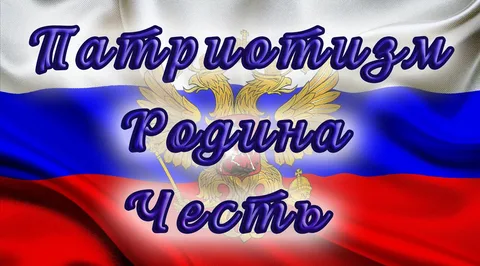 «Историческое значение каждого человека измеряется его заслугами Родине, а человеческое достоинство – силою его патриотизма».                                                                                   Н.Г.ЧернышевскийПояснительная записка Проблема патриотического воспитания и гражданского становления подрастающего поколения сегодня одна из актуальных задач государства и общества. В Национальной доктрине образования в Российской Федерации определена не только государственная политика в области образования, но и дан социальный заказ государства на воспитание человека с активной жизненной позицией, трудолюбивого и высоконравственного, патриота своей Родины, уважающего права и свободы личности, традиции и культуру других народов, проявляющего национальную и религиозную терпимость. Изменения военно-политической обстановки в мире требуют укрепления экономической мощи Отечества, повышения его обороноспособности, отлаженной работы всей системы патриотического воспитания подрастающего поколения, подготовки его к защите Родины.          В последнее десятилетие в России произошли экономические и политические изменения, которые привели к значительной социальной дифференциации населения и потере духовных ценностей. Эти изменения снизили воспитательное воздействие российской культуры и образования как важнейших факторов формирования чувства патриотизма. Стала все более заметной постепенная утрата нашим обществом традиционно российского патриотического сознания, что привело к деформации в воспитании подрастающего поколения. Поэтому необходимость возрождения патриотического воспитания сегодня является одной из приоритетных задач воспитательной работы нашей общеобразовательной школы. Патриотическое воспитание должно осуществляться на основе качественно нового представления о статусе воспитания с учётом отечественных традиций, национально-региональных особенностей, достижений современного педагогического опыта. Патриотическое воспитание в рамках данной программы рассматривается, как дифференцированный процесс, с учётом возрастных особенностей учащихся. Цели программы достигаются совместными усилиями семьи, школы, общественных организаций.Лагерь – это сфера активного отдыха, разнообразная общественно  значимая  досуговая  деятельность, отличная от типовой назидательной,  дидактической словесной школьной деятельности. Лагерь дает возможность любому ребенку раскрыться, приблизиться к высоким уровням самоуважения и самореабилитации. Лагерь с дневным пребыванием учащихся призван создать оптимальные условия для полноценного отдыха детей. Детские  оздоровительные лагеря являются частью социальной среды, в которой дети реализуют свои возможности, потребности в индивидуальной, физической  и социальной компенсации  в свободное время. Пришкольная летняя оздоровительная площадка с дневным пребыванием детей и подростков создается на базе общеобразовательного учреждения для реализации образовательных программ и оздоровительной работы с учащимися школы на территории муниципального образования района в летний период. Ежегодно для учащихся проводится оздоровительная смена в лагере дневного пребывания на базе МБОУ «Жариковская СОШ ПМО» Пограничного муниципального округа. В нем отдыхают учащиеся начального и среднего звена. Цель программы: лагерь создается с целью укрепления здоровья детей, развития их интеллектуальных способностей, гигиенической и физической культуры; реализации медико-профилактических, спортивных, образовательных, культурно-досуговых программ и услуг, обеспечивающих восстановление сил, профессиональное самоопределение, творческую самореализацию, нравственное, гражданское, патриотическое, экологическое воспитание и развитие детей и подростков;формирование и развитие у учащихся чувства принадлежности к обществу, в котором они живут, умения заявлять и отстаивать свою точку зрения;воспитание патриотических качеств личности в соответствии с моделью “Гражданина - патриота России”.Задачи:создание условий для укрепления здоровья детей и подростков;развитие их гигиенической и физической культуры;реализация лечебно-оздоровительных и профилактических, спортивных, культурно-досуговых программ.воспитание у детей и подростков деятельного патриотизма по отношению к своей малой Родине и родному краю, разработка и реализация социально-значимых проектов. сохранение и развитие чувства гордости за свою страну, край, школу, семью; ее выдающиеся достижения в области политики, экономики, науки, культуры, спорта; воспитание личности гражданина - патриота Родины, способного встать на защиту государственных интересов.Нормативно-правовая базаЗакон «Об образовании РФ»Конвенция о правах ребенка, ООН, 1991г.Всемирная Декларация об обеспечении выживания, защиты и развития детей 30.09.1990г.Положение о лагере дневного пребывания.Правила по технике безопасности, пожарной безопасности.Инструкции по организации и проведению туристических походов и экскурсий.Приказы школы по образованию.Должностные инструкции работников.Санитарные правила о прохождении медицинского осмотра.Заявления от родителей.Акт приемки лагеря.Планы работы.Принципыличностный подход в воспитании:
- признание личности развивающегося человека высшей социальной ценностью;
- добровольность включения детей в ту или иную деятельностьприродосообразность воспитания:
- обязательный учет возрастных, половозрастных и индивидуальных особенностей воспитанниковгуманизация межличностных отношений:
- уважительные демократические отношения между взрослыми и детьми;
- уважение и терпимость к мнению детей;
- самоуправление в сфере досуга;
- создание ситуаций успеха;
- приобретение опыта организации коллективных дел и самореализация в ней;
- защита каждого члена коллектива от негативного проявления и вредных привычек;
- создание ситуаций, требующих принятия коллективного решения;
- формирование чувства ответственности за принятое решение, за свои поступки и действия.дифференциация воспитания:
- отбор содержания, форм и методов воспитания в соотношении с индивидуально-психологическими особенностями детей;
- свободный выбор деятельности и права на информацию;
- создание возможности переключения с одного вида деятельности на другой в рамках смены (дня);
- взаимосвязь всех мероприятий в рамках тематики дня;
- активное участие детей во всех видах деятельности.средовый подход к воспитанию:
- педагогическая целесообразная организация среды летнего оздоровительного лагеря, а также использование воспитательных возможностей внешней (социальной, природной) среды.принцип сочетания воспитательной деятельности с другими учреждениями социума.Условия реализации программы. 1. Материально-технические.
а) финансирование: за счет средств  местного  бюджета и субсидий  из краевого  бюджета, на оплату стоимости питания детей посещающих ЛОЛ;а) игровая комната с набором настольных игр, спортивный  инвентарь, столовая, актовый  зал, спортивный  зал, стадион, библиотека, игровая площадка.2.Информационно-методическое обеспечениеа). Кадровые условия. 
В соответствии со штатным расписанием в реализации программы участвуют:
- Начальник лагеря – обеспечивает функционирование лагеря;
- Воспитатели – вожатые организовывают работу отрядов;
- Работник физической культуры – организует спортивно-оздоровительную работу.
б). Педагогические условия.
- Соответствие направления и формирования работы целям и задачам лагерной смены, создание условий для индивидуального развития личности ребенка через участие общелагерных мероприятий по интересам.
- Отбор педагогических приемов и средств с учетом возрастных особенностей детей.
- Обеспечение единства и взаимосвязи управления самоуправления.
- Единство педагогических требований во взаимоотношениях с детьми.
в). Методические условия предусматривают:
- наличие необходимой документации, программы, плана работы;
- проведение инструктивно-методических сборов с педагогами - воспитателями до начала лагерной смены. Этапы программы лагерной смены. 1.Подготовительный (май):
- Подбор кадров;
- Проведение теоретических и практических занятий с педагогами;
- Проведение семинара с работниками лагеря, инструктивных совещаний;
- Подготовка методических материалов;
- Подготовка материально-технической базы.
2. Организационный этап (1-2 дня)
- Формирование отрядов;
- Знакомство с режимом работы лагеря и его правилами;
- Оформление уголков отрядов.-Инструктажи с воспитанниками.
3. Основной этап (21 дней смены):
- Мероприятия по плану;
- Досуговые мероприятия;
- Методическая работа с воспитателями.
4. Заключительный этап (20-21 день):
- Закрытие смены;
- Обобщение итогов деятельности;
- Сбор отчетного материала;
- Выпуск фотодневника лагеря.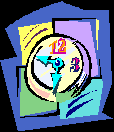 Содержание программыПрограмма рассчитана на одну лагерную смену, для учащихся с 6.6 по 15 классы. Программа включает четыре блока: патриотический, физкультурно-оздоровительный, трудовой и художественно-творческий блок.Патриотический блок    Это направление включает в себя все мероприятия, носящие патриотический, исторический и культурный характер. Мероприятия этого направления должны воспитывать в детях патриотизм, любовь к родному краю, чувство гордости за свою страну, за ее историю и культуру.   Основные формы работы: отрядные часы, расширяющие кругозор детей, помогающие ребенку осмыслить свое место в природе и усвоить такие ценности как «Отечество», «Семья»; демонстрация художественного фильма о ВОВ; мемориальная акция «Свеча памяти, посвященный к 22 июня-начала ВОВ»; конкурс детских рисунков «Моя Россия»; выпуск общелагерной газеты «Юный патриот!»; экскурсия в районный музей родного края; поход «По долинам и по взгорьям».2.Физкультурно-оздоровительный блок   В это направление входят мероприятия общелагерного характера, пропагандирующий здоровый образ жизни. Разрабатываются и проводятся различные встречи, экскурсии, соревнования, конкурсные программы по физической культуре, ОБЖ, противопожарной безопасности, правилам дорожного движения, по оказанию первой медицинской помощи. С помощью спорта и физкультуры в лагере решаются задачи физического воспитания: укрепление здоровья, физическое развитие детей. Творчески подходя к делу, можно разнообразить, сделать увлекательной самую обыкновенную утреннюю гимнастику.   Основные формы работы: утренняя гимнастика (зарядка); спортивные игры на спортивной площадке; подвижные игры на свежем воздухе; эстафеты, спортивные мероприятия; беседы, лекции «Солнце, воздух и вода – наши лучшие друзья», тренинг «Как сказать «нет» вредным привычкам» (с использованием ИКТ).3.Трудовой блокТрудовое воспитание есть процесс вовлечения детей в разнообразные педагогически организованные виды общественно полезного труда с целью передачи им минимума трудовых умений навыков, развития трудолюбия, других нравственных качеств, эстетического отношения к целям, процессу и результатом труда.Основные формы работы: бытовой самообслуживающий труд (дежурство по столовой, по отряду); общественно-значимый труд (уборка прилегающей территории, работа на пришкольном участке).4. Художественно-творческий блок   Творческая деятельность – это особая сфера человеческой активности, в которой личность не преследует никаких других целей, кроме получения удовольствия от проявления духовных и физических сил. Основным назначением творческой деятельности в лагере является развитие креативности детей и подростков.   Основные формы работы: изобразительная деятельность (оформление отрядных уголков, конкурс стенгазет и рисунков); конкурсные программы («Алло, мы ищем таланты», «Кто хочет стать миллионером»); творческие конкурсы («Давайте, познакомимся!», конкурс рисунков на асфальте, «Прощай, лагерь!»); игровые творческие программы («Сабантуй», конкурс поделок из природного материала); концерты («А я умею так!»); творческие игры.Реализуем следующую эффективную воспитательную цепочку:План работы лагеря с дневным пребыванием детей «Солнышко»: Приложение № 1Оздоровительные мероприятия. Ежедневная утренняя зарядка, спортивные игры в течение дня. «Олимпийские игры» (спортивные соревнования). «Здоровое питание» (витаминизация 3го блюда). Содержание деятельности.Формирование духовно-нравственных качеств является одним из основных направлений деятельности лагеря. Работа по патриотическому и гражданственному воспитанию ведётся в течение всей смены. В форме конкретной помощи проводится социальная работа. Формируется Совет лагеря, в который входят педагоги и детский актив.
В течение смены педагогический коллектив организует следующие виды деятельности: праздники, конкурсы, викторины, спортивные соревнования и мероприятия, выходы в культурные учреждения, акции, выпуск листовок, мониторинговую деятельность.Реализация программы проходит с помощью коммуникативных, творческих, развивающих и подвижных  игр; организации коллективных творческих дел, выполнению заданий по рефлексии лагерных дел, физических коррекционных упражнений и по закаливанию организма. Педагогическая диагностикаОрганизуя разнообразную и по формам, и по содержанию деятельность, педагогический коллектив создаёт условия для того, чтобы как можно больше положительных качеств ребят проявлялось, активизировалось и развивалось. 
Дети приходят в разновозрастные отряды, и очень важно из шумной неорганизованной группы детей сформировать коллектив, помочь детям освоить различные виды деятельности, приобрести конкретные знания и умения, формировать лидерские качества в детях. 
Проанализировать результаты работы всего коллектива лагеря поможет и мониторинговая деятельность, и материалы по рефлексии мероприятий, и отзывы детей и родителей. Ожидаемые результаты. Общее оздоровление воспитанников, укрепление их здоровья.Укрепление физических и психологических сил детей и подростков, развитие лидерских и организаторских качеств, приобретение новых знаний, развитие творческих способностей, детской самостоятельности и самодеятельности.Получение участниками смены умений и навыков индивидуальной и коллективной творческой и трудовой деятельности, социальной активности.Развитие коммуникативных способностей и толерантности.Повышение творческой активности детей путем вовлечения их в социально-значимую деятельность.Расширение кругозора детей.Повышение общей культуры учащихся, привитие им социально-нравственных норм.Личностный рост участников смены.Творческий рост педагогов.Любовь к родителям, родному дому, к родным и близким людям.Воспитание и уважение к старшим, к людям труда (приобщение детей к традициям народа, стремление чтить память погибших воинов, проявление уважения к людям пожилого возраста).Любовь к родной природе 
(охрана окружающей среды)Моя Родина - Россия. Моё село – Жариково ( расширение представлений о нашей Родине – России, воспитание любви к своей “малой” родине, к родному селу Жариково).Человек – защитник своего Отечества (любовь, забота и сохранение своей родины, формирование чувства патриотизма, уважения и симпатии к другим народам, гордости за Российскую армию, желание служить своему Отечеству).